BOCIAN BIAŁY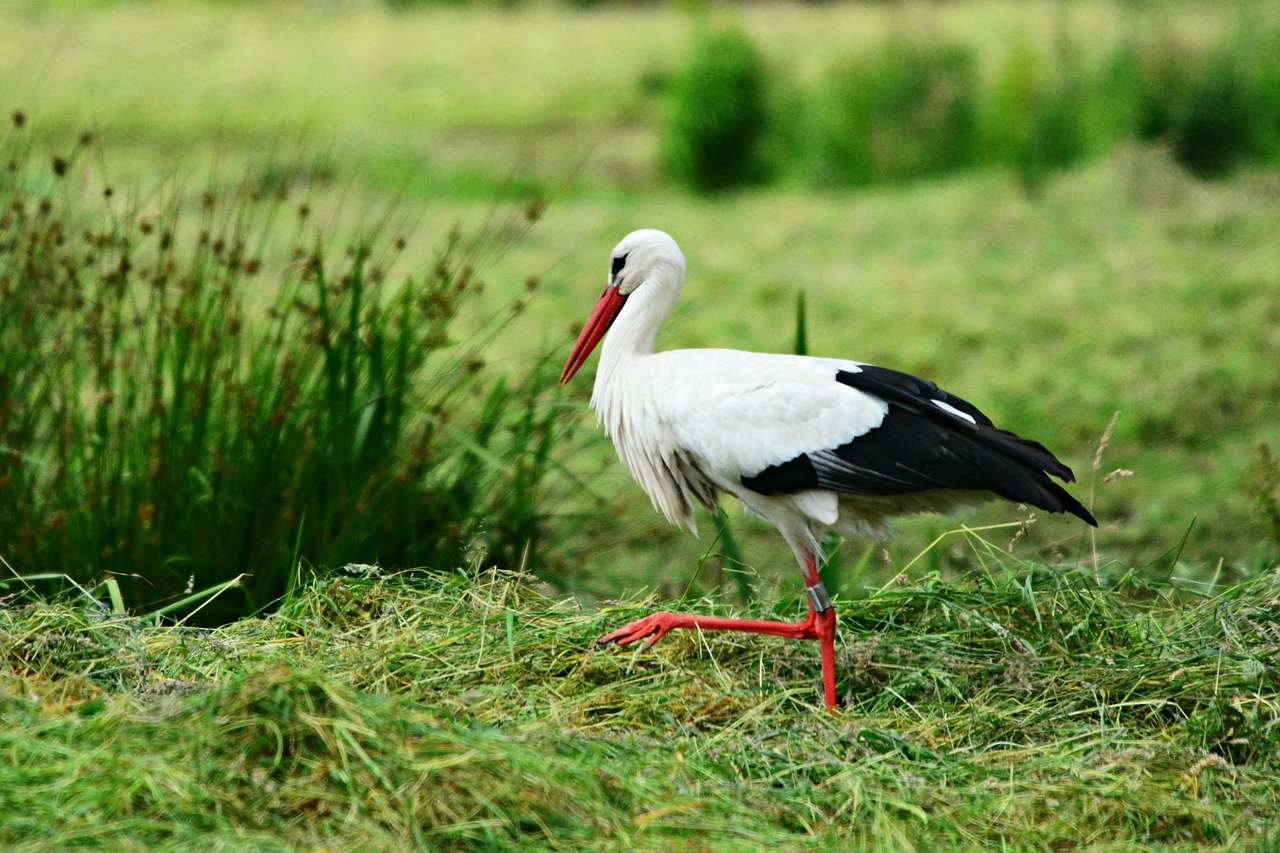 BOCIAN CZARNY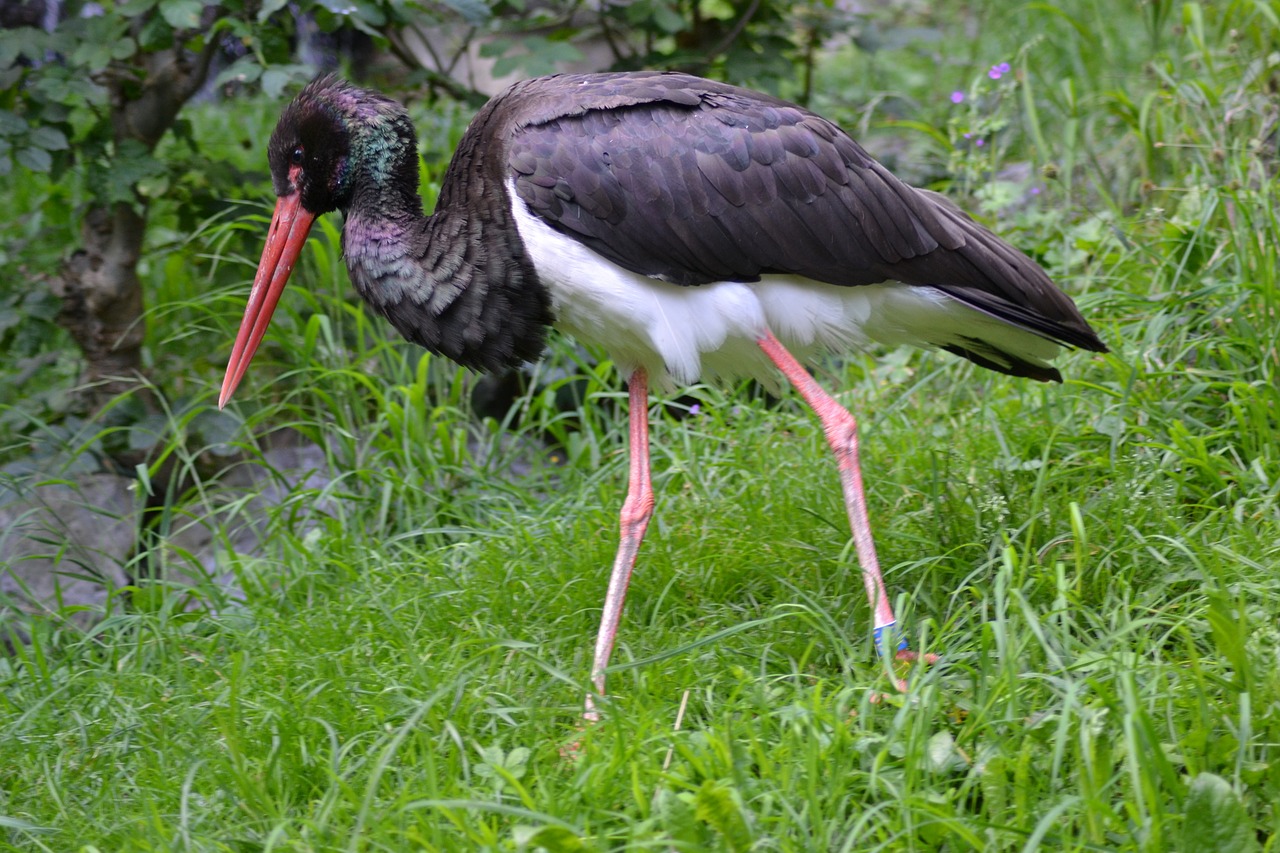 